Сегодня на занятии.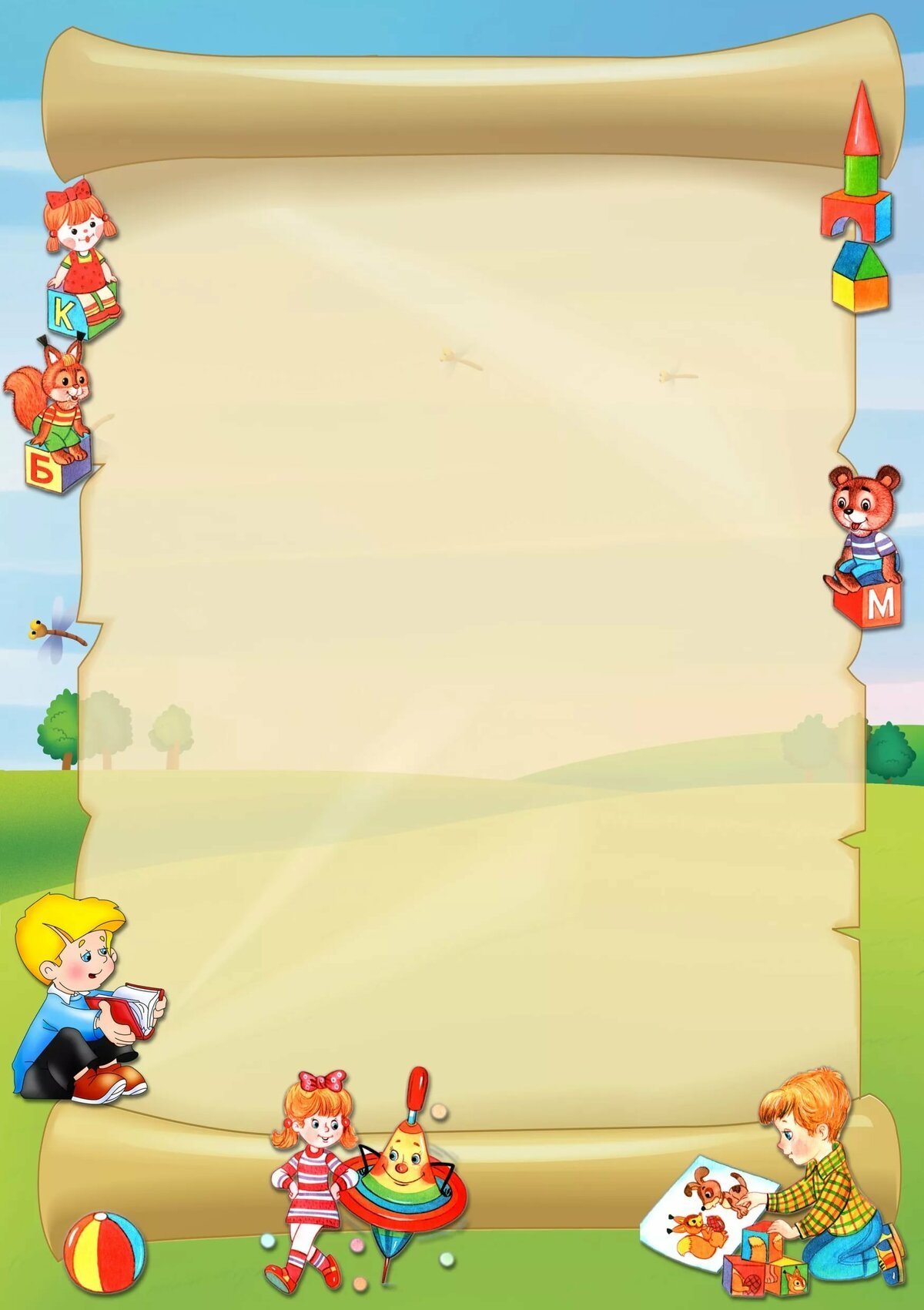 Советы логопеда.Артикуляционная гимнастика «Лягушата» - «Хоботок». Перед зеркалом вместе с ребенком растягивать губы, а затем вытягивать в трубочку (5-7 раз). Можно сопроводить стихотворением:«Потяну я как лягушкаСвои губы прямо к ушкам».«Подражаю я слонуГубы хоботом тяну»Закрепить произношение звука И с опорой на картинку и игровую ситуацию. (Зайка смеется  «И-И-И»; жеребенок потерял маму и зовёт её «И-И-И»). Закрепить произношение звука И с опорой на зрительный анализатор через зеркало. Смотрим в зеркало вместе с ребенком. Губы растянуты. Произносим звук И. Обводим указательным пальцем ребенка по своим губам, затем по губам малыша. Показываем символ артикуляции звука И (красный прямоугольник).Игра «Поймай звук». Ребенок должен хлопнуть, когда услышит звук И. Например, Вы говорите: п, б, м, н, т, к, И.  н, к, с, И,  л, м. и т.д. На начальном этапе можно помогать – выделяя голосом звук И.Изготовить букву И из красного картона и символ артикуляции звука И (вытянутый красный прямоугольник).Закрепить зрительный образ буквы И. Вы можете составить букву из счетных палочек, спичек, карандашей и т.п.  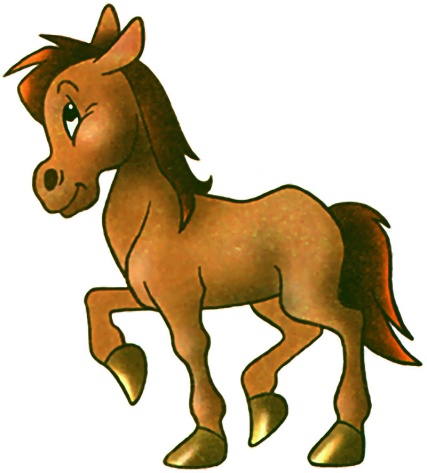 